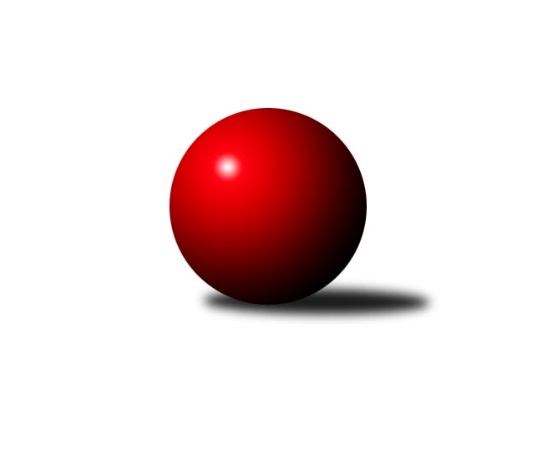 Č.14Ročník 2017/2018	12.5.2024 Okresní přebor - skupina A 2017/2018Statistika 14. kolaTabulka družstev:		družstvo	záp	výh	rem	proh	skore	sety	průměr	body	plné	dorážka	chyby	1.	TJ Sokol Údlice B	14	12	1	1	64.0 : 20.0 	(69.5 : 43.5)	1627	25	1135	491	28.1	2.	Sokol Spořice C	14	11	1	2	57.5 : 26.5 	(64.0 : 44.0)	1579	23	1121	458	40.4	3.	TJ Lokomotiva Žatec B	14	8	4	2	54.0 : 30.0 	(69.5 : 42.5)	1629	20	1142	487	32.9	4.	TJ MUS Most	14	9	0	5	54.0 : 30.0 	(72.0 : 40.0)	1610	18	1134	476	35.8	5.	TJ Elektrárny Kadaň C	14	9	0	5	48.0 : 36.0 	(61.0 : 51.0)	1603	18	1112	491	31.9	6.	TJ KK Louny B	14	7	2	5	47.0 : 37.0 	(56.5 : 55.5)	1599	16	1122	478	37.4	7.	Sokol Spořice B	14	6	1	7	40.0 : 44.0 	(59.0 : 54.0)	1621	13	1136	485	35.6	8.	SKK Podbořany B	14	6	0	8	40.0 : 44.0 	(57.5 : 54.5)	1587	12	1122	464	38.1	9.	TJ VTŽ Chomutov C	14	5	1	8	31.5 : 52.5 	(48.5 : 63.5)	1539	11	1107	431	41.9	10.	TJ Lokomotiva Žatec C	14	5	0	9	34.5 : 49.5 	(40.0 : 72.0)	1523	10	1085	438	48.1	11.	SKK Podbořany C	14	5	0	9	33.0 : 51.0 	(45.0 : 63.0)	1543	10	1091	453	39.6	12.	TJ Sokol Údlice C	14	4	1	9	34.0 : 50.0 	(55.5 : 56.5)	1566	9	1107	459	36.6	13.	Sokol Spořice D	14	4	1	9	32.5 : 51.5 	(45.5 : 66.5)	1533	9	1091	443	48	14.	SKK Bílina C	14	1	0	13	18.0 : 66.0 	(37.5 : 74.5)	1471	2	1055	416	48.6Tabulka doma:		družstvo	záp	výh	rem	proh	skore	sety	průměr	body	maximum	minimum	1.	TJ Sokol Údlice B	8	8	0	0	41.0 : 7.0 	(44.0 : 20.0)	1675	16	1748	1636	2.	TJ KK Louny B	8	6	1	1	35.0 : 13.0 	(40.0 : 24.0)	1698	13	1753	1556	3.	TJ Elektrárny Kadaň C	8	6	0	2	31.0 : 17.0 	(41.0 : 23.0)	1693	12	1787	1599	4.	Sokol Spořice C	6	5	1	0	26.0 : 10.0 	(29.0 : 19.0)	1490	11	1545	1419	5.	TJ VTŽ Chomutov C	7	5	1	1	25.5 : 16.5 	(31.5 : 24.5)	1610	11	1662	1555	6.	Sokol Spořice B	8	5	0	3	29.0 : 19.0 	(40.5 : 24.5)	1513	10	1607	1263	7.	TJ Lokomotiva Žatec B	6	3	3	0	24.0 : 12.0 	(30.0 : 18.0)	1618	9	1676	1578	8.	TJ MUS Most	6	4	0	2	24.0 : 12.0 	(33.5 : 14.5)	1618	8	1671	1529	9.	SKK Podbořany B	6	4	0	2	24.0 : 12.0 	(33.0 : 15.0)	1677	8	1716	1597	10.	Sokol Spořice D	8	4	0	4	22.5 : 25.5 	(29.5 : 34.5)	1462	8	1513	1403	11.	TJ Lokomotiva Žatec C	7	3	0	4	19.0 : 23.0 	(22.0 : 34.0)	1483	6	1538	1436	12.	TJ Sokol Údlice C	6	2	0	4	17.0 : 19.0 	(27.5 : 20.5)	1593	4	1694	1526	13.	SKK Podbořany C	6	2	0	4	15.0 : 21.0 	(21.0 : 23.0)	1626	4	1647	1583	14.	SKK Bílina C	8	1	0	7	14.0 : 34.0 	(27.5 : 36.5)	1506	2	1556	1419Tabulka venku:		družstvo	záp	výh	rem	proh	skore	sety	průměr	body	maximum	minimum	1.	Sokol Spořice C	8	6	0	2	31.5 : 16.5 	(35.0 : 25.0)	1589	12	1684	1506	2.	TJ Lokomotiva Žatec B	8	5	1	2	30.0 : 18.0 	(39.5 : 24.5)	1624	11	1737	1480	3.	TJ MUS Most	8	5	0	3	30.0 : 18.0 	(38.5 : 25.5)	1603	10	1681	1435	4.	TJ Sokol Údlice B	6	4	1	1	23.0 : 13.0 	(25.5 : 23.5)	1617	9	1653	1563	5.	TJ Elektrárny Kadaň C	6	3	0	3	17.0 : 19.0 	(20.0 : 28.0)	1585	6	1670	1540	6.	SKK Podbořany C	8	3	0	5	18.0 : 30.0 	(24.0 : 40.0)	1530	6	1652	1353	7.	TJ Sokol Údlice C	8	2	1	5	17.0 : 31.0 	(28.0 : 36.0)	1564	5	1643	1498	8.	TJ Lokomotiva Žatec C	7	2	0	5	15.5 : 26.5 	(18.0 : 38.0)	1530	4	1623	1385	9.	SKK Podbořany B	8	2	0	6	16.0 : 32.0 	(24.5 : 39.5)	1572	4	1664	1402	10.	TJ KK Louny B	6	1	1	4	12.0 : 24.0 	(16.5 : 31.5)	1580	3	1676	1424	11.	Sokol Spořice B	6	1	1	4	11.0 : 25.0 	(18.5 : 29.5)	1618	3	1706	1492	12.	Sokol Spořice D	6	0	1	5	10.0 : 26.0 	(16.0 : 32.0)	1536	1	1617	1413	13.	SKK Bílina C	6	0	0	6	4.0 : 32.0 	(10.0 : 38.0)	1464	0	1544	1379	14.	TJ VTŽ Chomutov C	7	0	0	7	6.0 : 36.0 	(17.0 : 39.0)	1525	0	1595	1359Tabulka podzimní části:		družstvo	záp	výh	rem	proh	skore	sety	průměr	body	doma	venku	1.	TJ Sokol Údlice B	14	12	1	1	64.0 : 20.0 	(69.5 : 43.5)	1627	25 	8 	0 	0 	4 	1 	1	2.	Sokol Spořice C	14	11	1	2	57.5 : 26.5 	(64.0 : 44.0)	1579	23 	5 	1 	0 	6 	0 	2	3.	TJ Lokomotiva Žatec B	14	8	4	2	54.0 : 30.0 	(69.5 : 42.5)	1629	20 	3 	3 	0 	5 	1 	2	4.	TJ MUS Most	14	9	0	5	54.0 : 30.0 	(72.0 : 40.0)	1610	18 	4 	0 	2 	5 	0 	3	5.	TJ Elektrárny Kadaň C	14	9	0	5	48.0 : 36.0 	(61.0 : 51.0)	1603	18 	6 	0 	2 	3 	0 	3	6.	TJ KK Louny B	14	7	2	5	47.0 : 37.0 	(56.5 : 55.5)	1599	16 	6 	1 	1 	1 	1 	4	7.	Sokol Spořice B	14	6	1	7	40.0 : 44.0 	(59.0 : 54.0)	1621	13 	5 	0 	3 	1 	1 	4	8.	SKK Podbořany B	14	6	0	8	40.0 : 44.0 	(57.5 : 54.5)	1587	12 	4 	0 	2 	2 	0 	6	9.	TJ VTŽ Chomutov C	14	5	1	8	31.5 : 52.5 	(48.5 : 63.5)	1539	11 	5 	1 	1 	0 	0 	7	10.	TJ Lokomotiva Žatec C	14	5	0	9	34.5 : 49.5 	(40.0 : 72.0)	1523	10 	3 	0 	4 	2 	0 	5	11.	SKK Podbořany C	14	5	0	9	33.0 : 51.0 	(45.0 : 63.0)	1543	10 	2 	0 	4 	3 	0 	5	12.	TJ Sokol Údlice C	14	4	1	9	34.0 : 50.0 	(55.5 : 56.5)	1566	9 	2 	0 	4 	2 	1 	5	13.	Sokol Spořice D	14	4	1	9	32.5 : 51.5 	(45.5 : 66.5)	1533	9 	4 	0 	4 	0 	1 	5	14.	SKK Bílina C	14	1	0	13	18.0 : 66.0 	(37.5 : 74.5)	1471	2 	1 	0 	7 	0 	0 	6Tabulka jarní části:		družstvo	záp	výh	rem	proh	skore	sety	průměr	body	doma	venku	1.	SKK Podbořany C	0	0	0	0	0.0 : 0.0 	(0.0 : 0.0)	0	0 	0 	0 	0 	0 	0 	0 	2.	SKK Podbořany B	0	0	0	0	0.0 : 0.0 	(0.0 : 0.0)	0	0 	0 	0 	0 	0 	0 	0 	3.	Sokol Spořice C	0	0	0	0	0.0 : 0.0 	(0.0 : 0.0)	0	0 	0 	0 	0 	0 	0 	0 	4.	TJ Lokomotiva Žatec B	0	0	0	0	0.0 : 0.0 	(0.0 : 0.0)	0	0 	0 	0 	0 	0 	0 	0 	5.	TJ Lokomotiva Žatec C	0	0	0	0	0.0 : 0.0 	(0.0 : 0.0)	0	0 	0 	0 	0 	0 	0 	0 	6.	TJ Sokol Údlice C	0	0	0	0	0.0 : 0.0 	(0.0 : 0.0)	0	0 	0 	0 	0 	0 	0 	0 	7.	TJ VTŽ Chomutov C	0	0	0	0	0.0 : 0.0 	(0.0 : 0.0)	0	0 	0 	0 	0 	0 	0 	0 	8.	TJ Sokol Údlice B	0	0	0	0	0.0 : 0.0 	(0.0 : 0.0)	0	0 	0 	0 	0 	0 	0 	0 	9.	TJ Elektrárny Kadaň C	0	0	0	0	0.0 : 0.0 	(0.0 : 0.0)	0	0 	0 	0 	0 	0 	0 	0 	10.	SKK Bílina C	0	0	0	0	0.0 : 0.0 	(0.0 : 0.0)	0	0 	0 	0 	0 	0 	0 	0 	11.	Sokol Spořice B	0	0	0	0	0.0 : 0.0 	(0.0 : 0.0)	0	0 	0 	0 	0 	0 	0 	0 	12.	Sokol Spořice D	0	0	0	0	0.0 : 0.0 	(0.0 : 0.0)	0	0 	0 	0 	0 	0 	0 	0 	13.	TJ KK Louny B	0	0	0	0	0.0 : 0.0 	(0.0 : 0.0)	0	0 	0 	0 	0 	0 	0 	0 	14.	TJ MUS Most	0	0	0	0	0.0 : 0.0 	(0.0 : 0.0)	0	0 	0 	0 	0 	0 	0 	0 Zisk bodů pro družstvo:		jméno hráče	družstvo	body	zápasy	v %	dílčí body	sety	v %	1.	Radek Šelmek 	Sokol Spořice C 	12	/	13	(92%)	24	/	26	(92%)	2.	Jitka Jindrová 	Sokol Spořice B 	12	/	13	(92%)	22	/	26	(85%)	3.	Rudolf Podhola 	SKK Bílina C 	11	/	14	(79%)	20	/	28	(71%)	4.	Petr Andres 	Sokol Spořice D 	10.5	/	13	(81%)	20	/	26	(77%)	5.	Roman Moucha 	TJ MUS Most 	10	/	12	(83%)	19	/	24	(79%)	6.	Josef Drahoš 	TJ MUS Most 	10	/	13	(77%)	21.5	/	26	(83%)	7.	Jaroslav Verner 	TJ Sokol Údlice B 	10	/	13	(77%)	18	/	26	(69%)	8.	Jaroslav Hodinář 	TJ Sokol Údlice B 	9	/	11	(82%)	14	/	22	(64%)	9.	Václav, ml. Valenta ml.	TJ KK Louny B 	9	/	12	(75%)	16	/	24	(67%)	10.	David Alföldi 	SKK Podbořany C 	9	/	12	(75%)	15	/	24	(63%)	11.	Tomáš Raisr 	Sokol Spořice C 	8	/	10	(80%)	12.5	/	20	(63%)	12.	Marek Půta 	SKK Podbořany B 	8	/	10	(80%)	12	/	20	(60%)	13.	Milan Černý 	Sokol Spořice D 	8	/	11	(73%)	14.5	/	22	(66%)	14.	Jaroslav Seifert 	TJ Elektrárny Kadaň C 	8	/	14	(57%)	16	/	28	(57%)	15.	Jan Čermák 	TJ Lokomotiva Žatec C 	7.5	/	13	(58%)	11	/	26	(42%)	16.	Viktor Žďárský 	TJ VTŽ Chomutov C 	7.5	/	14	(54%)	15	/	28	(54%)	17.	Rudolf Šamaj 	TJ MUS Most 	7	/	7	(100%)	13	/	14	(93%)	18.	Michal Šlajchrt 	TJ Sokol Údlice B 	7	/	9	(78%)	11	/	18	(61%)	19.	Michal Dvořák 	TJ Lokomotiva Žatec B 	7	/	10	(70%)	14	/	20	(70%)	20.	Blažej Kašný 	TJ Sokol Údlice C 	7	/	10	(70%)	13	/	20	(65%)	21.	Miroslav Sodomka 	TJ KK Louny B 	7	/	11	(64%)	12	/	22	(55%)	22.	Pavel, st. Nocar st.	TJ Elektrárny Kadaň C 	7	/	12	(58%)	12.5	/	24	(52%)	23.	Václav Šváb 	SKK Podbořany B 	7	/	13	(54%)	15	/	26	(58%)	24.	Dančo Bosilkov 	TJ VTŽ Chomutov C 	7	/	14	(50%)	14.5	/	28	(52%)	25.	Miriam Nocarová 	TJ Elektrárny Kadaň C 	7	/	14	(50%)	14	/	28	(50%)	26.	Jaroslava Paganiková 	TJ Sokol Údlice C 	6	/	7	(86%)	11	/	14	(79%)	27.	Martin Král 	TJ KK Louny B 	6	/	8	(75%)	10.5	/	16	(66%)	28.	Zdeněk Verner 	TJ Lokomotiva Žatec B 	6	/	10	(60%)	13	/	20	(65%)	29.	Jiří Kartus 	SKK Podbořany B 	6	/	10	(60%)	12	/	20	(60%)	30.	Eva Chotová 	TJ Lokomotiva Žatec C 	6	/	10	(60%)	8	/	20	(40%)	31.	Lubomír Ptáček 	TJ Lokomotiva Žatec B 	6	/	11	(55%)	12.5	/	22	(57%)	32.	Jan Zach 	TJ Elektrárny Kadaň C 	6	/	12	(50%)	13	/	24	(54%)	33.	Marek Sýkora 	Sokol Spořice B 	6	/	12	(50%)	11.5	/	24	(48%)	34.	Michaela Šuterová 	TJ Lokomotiva Žatec B 	6	/	13	(46%)	14	/	26	(54%)	35.	Jana Černá 	Sokol Spořice C 	5	/	7	(71%)	8	/	14	(57%)	36.	Zdeněk, ml. Ptáček ml.	TJ Lokomotiva Žatec B 	5	/	8	(63%)	11	/	16	(69%)	37.	Jindřich Šebelík 	TJ Sokol Údlice B 	5	/	8	(63%)	8	/	16	(50%)	38.	Milan Daniš 	TJ Sokol Údlice C 	5	/	11	(45%)	11	/	22	(50%)	39.	Martina Kuželová 	Sokol Spořice B 	4	/	6	(67%)	9	/	12	(75%)	40.	Václav Šulc 	TJ Sokol Údlice B 	4	/	6	(67%)	7	/	12	(58%)	41.	Vlastimil Heryšer 	SKK Podbořany C 	4	/	7	(57%)	7	/	14	(50%)	42.	Miroslav Šlosar 	TJ MUS Most 	4	/	8	(50%)	9	/	16	(56%)	43.	Karel Nudčenko 	TJ Sokol Údlice C 	4	/	10	(40%)	8.5	/	20	(43%)	44.	Miroslav Lazarčik 	Sokol Spořice B 	4	/	12	(33%)	9.5	/	24	(40%)	45.	Jana Černíková 	SKK Bílina C 	4	/	12	(33%)	7	/	24	(29%)	46.	Miroslav Vízek 	TJ Lokomotiva Žatec C 	4	/	12	(33%)	7	/	24	(29%)	47.	Jiřina Kařízková 	Sokol Spořice C 	3.5	/	13	(27%)	9.5	/	26	(37%)	48.	Antonín Šulc 	TJ Sokol Údlice B 	3	/	3	(100%)	6	/	6	(100%)	49.	Julius Hidvegi 	TJ MUS Most 	3	/	4	(75%)	5.5	/	8	(69%)	50.	Stanislav Třešňák 	SKK Podbořany C 	3	/	5	(60%)	6.5	/	10	(65%)	51.	Ladislav Smreček 	TJ KK Louny B 	3	/	6	(50%)	5	/	12	(42%)	52.	Rudolf Hofmann 	TJ Lokomotiva Žatec C 	3	/	7	(43%)	8	/	14	(57%)	53.	Bára Zemanová 	SKK Podbořany B 	3	/	8	(38%)	8	/	16	(50%)	54.	Milan Kozler 	SKK Podbořany C 	3	/	8	(38%)	7.5	/	16	(47%)	55.	Zdeněk Ausbuher 	SKK Podbořany B 	3	/	9	(33%)	8.5	/	18	(47%)	56.	Milada Pšeničková 	Sokol Spořice C 	3	/	9	(33%)	6	/	18	(33%)	57.	Pavel Vacinek 	TJ Lokomotiva Žatec C 	3	/	10	(30%)	5	/	20	(25%)	58.	Milan Šmejkal 	TJ VTŽ Chomutov C 	3	/	12	(25%)	12	/	24	(50%)	59.	Boleslava Slunéčková 	Sokol Spořice D 	3	/	12	(25%)	4.5	/	24	(19%)	60.	Daniel Nudčenko 	TJ Sokol Údlice C 	2	/	5	(40%)	5	/	10	(50%)	61.	Aleš Kopčík 	TJ KK Louny B 	2	/	6	(33%)	6	/	12	(50%)	62.	Eduard Houdek 	TJ Sokol Údlice B 	2	/	6	(33%)	5	/	12	(42%)	63.	Michal Janči 	TJ Sokol Údlice C 	2	/	6	(33%)	5	/	12	(42%)	64.	Jan Zajíc 	SKK Podbořany C 	2	/	6	(33%)	4	/	12	(33%)	65.	Václav Krist 	TJ MUS Most 	2	/	7	(29%)	3	/	14	(21%)	66.	Jitka Váňová 	TJ VTŽ Chomutov C 	2	/	8	(25%)	4	/	16	(25%)	67.	Michaela Černá 	Sokol Spořice D 	2	/	8	(25%)	3	/	16	(19%)	68.	Matěj Mára 	SKK Podbořany C 	2	/	11	(18%)	5	/	22	(23%)	69.	Petr Vokálek 	Sokol Spořice B 	2	/	12	(17%)	6.5	/	24	(27%)	70.	Pavel, ml. Nocar ml.	TJ Elektrárny Kadaň C 	1	/	1	(100%)	2	/	2	(100%)	71.	Jaroslav Krása 	TJ Elektrárny Kadaň C 	1	/	1	(100%)	2	/	2	(100%)	72.	Martin Lázna 	TJ KK Louny B 	1	/	2	(50%)	1	/	4	(25%)	73.	Šárka Uhlíková 	TJ Lokomotiva Žatec B 	1	/	4	(25%)	5	/	8	(63%)	74.	Pavla Vacinková 	TJ Lokomotiva Žatec C 	1	/	4	(25%)	1	/	8	(13%)	75.	Tadeáš Zeman 	SKK Podbořany B 	1	/	6	(17%)	2	/	12	(17%)	76.	Miloš Kubizňák 	TJ KK Louny B 	1	/	8	(13%)	4.5	/	16	(28%)	77.	Pavel Vaníček 	TJ VTŽ Chomutov C 	1	/	8	(13%)	3	/	16	(19%)	78.	Gustav Marenčák 	Sokol Spořice D 	1	/	8	(13%)	2.5	/	16	(16%)	79.	Václav Sikyta 	SKK Bílina C 	1	/	11	(9%)	6	/	22	(27%)	80.	Jana Blašková 	Sokol Spořice B 	0	/	1	(0%)	0	/	2	(0%)	81.	Václav Talián 	SKK Bílina C 	0	/	1	(0%)	0	/	2	(0%)	82.	Josef Kraus 	SKK Bílina C 	0	/	1	(0%)	0	/	2	(0%)	83.	Lada Strnadová 	TJ Elektrárny Kadaň C 	0	/	2	(0%)	1.5	/	4	(38%)	84.	Tomáš Pičkár 	TJ Sokol Údlice C 	0	/	2	(0%)	1	/	4	(25%)	85.	Daniela Hlaváčová 	TJ KK Louny B 	0	/	3	(0%)	1.5	/	6	(25%)	86.	Ladislav Mandinec 	SKK Podbořany C 	0	/	3	(0%)	0	/	6	(0%)	87.	Andrea Fialová 	Sokol Spořice D 	0	/	4	(0%)	1	/	8	(13%)	88.	Ladislav Veselý 	TJ MUS Most 	0	/	5	(0%)	1	/	10	(10%)	89.	Jiří Suchánek 	TJ Sokol Údlice C 	0	/	5	(0%)	1	/	10	(10%)	90.	Veronika Šílová 	SKK Bílina C 	0	/	7	(0%)	4.5	/	14	(32%)	91.	Karel Hulha 	SKK Bílina C 	0	/	10	(0%)	0	/	20	(0%)Průměry na kuželnách:		kuželna	průměr	plné	dorážka	chyby	výkon na hráče	1.	Kadaň, 1-2	1669	1166	502	31.4	(417.4)	2.	Louny, 1-2	1659	1162	497	36.9	(414.8)	3.	Podbořany, 1-4	1621	1135	485	36.8	(405.3)	4.	Údlice, 1-2	1601	1120	480	35.8	(400.4)	5.	TJ VTŽ Chomutov, 1-2	1596	1128	468	39.6	(399.2)	6.	Podbořany, 3-4	1581	1131	450	39.0	(395.4)	7.	Bílina, 1-2	1552	1097	454	38.8	(388.1)	8.	Žatec, 1-2	1541	1092	449	40.1	(385.3)	9.	Sokol Spořice, 1-2	1478	1063	414	47.2	(369.7)Nejlepší výkony na kuželnách:Kadaň, 1-2TJ Elektrárny Kadaň C	1787	10. kolo	Jaroslav Seifert 	TJ Elektrárny Kadaň C	481	10. koloTJ Elektrárny Kadaň C	1757	6. kolo	Pavel, st. Nocar st.	TJ Elektrárny Kadaň C	464	6. koloTJ Elektrárny Kadaň C	1718	8. kolo	Jan Zach 	TJ Elektrárny Kadaň C	461	14. koloTJ Elektrárny Kadaň C	1698	14. kolo	Michal Dvořák 	TJ Lokomotiva Žatec B	450	14. koloTJ Lokomotiva Žatec B	1687	14. kolo	Radek Šelmek 	Sokol Spořice C	450	4. koloSokol Spořice C	1684	4. kolo	Václav, ml. Valenta ml.	TJ KK Louny B	447	6. koloTJ Elektrárny Kadaň C	1683	3. kolo	Jan Zach 	TJ Elektrárny Kadaň C	446	10. koloTJ KK Louny B	1676	6. kolo	Jaroslav Seifert 	TJ Elektrárny Kadaň C	446	4. koloSokol Spořice B	1667	3. kolo	Jaroslav Seifert 	TJ Elektrárny Kadaň C	445	6. koloSKK Podbořany B	1664	10. kolo	Pavel, st. Nocar st.	TJ Elektrárny Kadaň C	445	10. koloLouny, 1-2TJ KK Louny B	1753	10. kolo	Václav, ml. Valenta ml.	TJ KK Louny B	511	9. koloTJ KK Louny B	1748	5. kolo	Václav, ml. Valenta ml.	TJ KK Louny B	480	5. koloTJ KK Louny B	1735	9. kolo	Jaroslav Verner 	TJ Sokol Údlice B	472	10. koloTJ KK Louny B	1734	11. kolo	Roman Moucha 	TJ MUS Most	472	4. koloTJ KK Louny B	1707	7. kolo	Václav, ml. Valenta ml.	TJ KK Louny B	467	7. koloSokol Spořice B	1706	7. kolo	Aleš Kopčík 	TJ KK Louny B	461	10. koloTJ KK Louny B	1681	14. kolo	Václav, ml. Valenta ml.	TJ KK Louny B	459	14. koloTJ KK Louny B	1668	4. kolo	Rudolf Podhola 	SKK Bílina C	458	5. koloTJ Sokol Údlice B	1645	10. kolo	Ladislav Smreček 	TJ KK Louny B	456	11. koloSKK Podbořany B	1633	14. kolo	Václav, ml. Valenta ml.	TJ KK Louny B	455	11. koloPodbořany, 1-4TJ Lokomotiva Žatec B	1737	7. kolo	Michal Dvořák 	TJ Lokomotiva Žatec B	475	7. koloSKK Podbořany B	1716	1. kolo	Bára Zemanová 	SKK Podbořany B	458	9. koloSKK Podbořany B	1715	13. kolo	Jiří Kartus 	SKK Podbořany B	453	12. koloSKK Podbořany B	1704	12. kolo	Jiří Kartus 	SKK Podbořany B	452	13. koloSKK Podbořany B	1683	9. kolo	Martin Král 	TJ KK Louny B	444	13. koloSKK Podbořany C	1652	5. kolo	Zdeněk Verner 	TJ Lokomotiva Žatec B	440	7. koloSKK Podbořany B	1647	7. kolo	David Alföldi 	SKK Podbořany C	440	5. koloSKK Podbořany B	1597	5. kolo	Zdeněk, ml. Ptáček ml.	TJ Lokomotiva Žatec B	439	7. koloTJ KK Louny B	1589	13. kolo	Zdeněk Ausbuher 	SKK Podbořany B	437	12. koloSokol Spořice B	1587	12. kolo	Marek Půta 	SKK Podbořany B	435	1. koloÚdlice, 1-2TJ Sokol Údlice B	1748	11. kolo	Jaroslav Verner 	TJ Sokol Údlice B	507	11. koloTJ Sokol Údlice C	1694	6. kolo	Jaroslav Verner 	TJ Sokol Údlice B	477	5. koloTJ Sokol Údlice B	1694	5. kolo	Jiří Kartus 	SKK Podbořany B	466	8. koloTJ Sokol Údlice B	1687	9. kolo	Petr Andres 	Sokol Spořice D	457	9. koloTJ Sokol Údlice B	1685	2. kolo	Eduard Houdek 	TJ Sokol Údlice B	457	9. koloTJ Sokol Údlice C	1657	13. kolo	Blažej Kašný 	TJ Sokol Údlice C	453	6. koloTJ Sokol Údlice B	1656	7. kolo	Blažej Kašný 	TJ Sokol Údlice C	451	3. koloTJ Sokol Údlice B	1650	4. kolo	Jaroslav Verner 	TJ Sokol Údlice B	449	14. koloTJ Sokol Údlice B	1642	12. kolo	Josef Drahoš 	TJ MUS Most	448	14. koloTJ Sokol Údlice B	1636	14. kolo	Miroslav Sodomka 	TJ KK Louny B	445	3. koloTJ VTŽ Chomutov, 1-2TJ MUS Most	1681	11. kolo	Michal Dvořák 	TJ Lokomotiva Žatec B	453	5. koloTJ VTŽ Chomutov C	1662	5. kolo	Josef Drahoš 	TJ MUS Most	442	11. koloTJ Lokomotiva Žatec B	1662	5. kolo	Jitka Jindrová 	Sokol Spořice B	440	9. koloTJ VTŽ Chomutov C	1638	9. kolo	Viktor Žďárský 	TJ VTŽ Chomutov C	435	5. koloSokol Spořice B	1623	9. kolo	Václav, ml. Valenta ml.	TJ KK Louny B	431	12. koloTJ VTŽ Chomutov C	1620	11. kolo	Stanislav Třešňák 	SKK Podbořany C	430	2. koloTJ VTŽ Chomutov C	1603	12. kolo	Rudolf Podhola 	SKK Bílina C	428	7. koloTJ VTŽ Chomutov C	1601	7. kolo	Václav Krist 	TJ MUS Most	427	11. koloTJ VTŽ Chomutov C	1589	2. kolo	Milan Šmejkal 	TJ VTŽ Chomutov C	424	9. koloTJ KK Louny B	1576	12. kolo	Viktor Žďárský 	TJ VTŽ Chomutov C	420	9. koloPodbořany, 3-4TJ Elektrárny Kadaň C	1670	12. kolo	Jaroslav Verner 	TJ Sokol Údlice B	465	1. koloTJ Sokol Údlice B	1653	1. kolo	David Alföldi 	SKK Podbořany C	450	12. koloSKK Podbořany C	1647	12. kolo	David Alföldi 	SKK Podbořany C	447	13. koloSKK Podbořany C	1646	13. kolo	Roman Moucha 	TJ MUS Most	438	3. koloSKK Podbořany C	1637	9. kolo	Milan Černý 	Sokol Spořice D	438	13. koloTJ MUS Most	1635	3. kolo	Rudolf Šamaj 	TJ MUS Most	435	3. koloSokol Spořice D	1617	13. kolo	David Alföldi 	SKK Podbořany C	430	9. koloSKK Podbořany C	1616	3. kolo	Vlastimil Heryšer 	SKK Podbořany C	430	13. koloSKK Podbořany C	1583	1. kolo	Jan Zach 	TJ Elektrárny Kadaň C	427	12. koloTJ Sokol Údlice C	1526	9. kolo	Petr Andres 	Sokol Spořice D	425	13. koloBílina, 1-2TJ MUS Most	1671	7. kolo	Miroslav Šlosar 	TJ MUS Most	479	13. koloTJ MUS Most	1659	12. kolo	Rudolf Podhola 	SKK Bílina C	461	14. koloTJ Sokol Údlice C	1643	14. kolo	Rudolf Podhola 	SKK Bílina C	455	4. koloTJ Sokol Údlice B	1643	13. kolo	Rudolf Podhola 	SKK Bílina C	451	1. koloTJ MUS Most	1639	13. kolo	Rudolf Šamaj 	TJ MUS Most	444	7. koloTJ Lokomotiva Žatec B	1619	4. kolo	Rudolf Šamaj 	TJ MUS Most	443	9. koloTJ Sokol Údlice B	1618	6. kolo	Rudolf Podhola 	SKK Bílina C	443	10. koloTJ MUS Most	1618	2. kolo	Rudolf Podhola 	SKK Bílina C	432	11. koloTJ MUS Most	1591	9. kolo	Rudolf Podhola 	SKK Bílina C	430	3. koloSokol Spořice C	1580	5. kolo	Jaroslav Verner 	TJ Sokol Údlice B	430	6. koloŽatec, 1-2TJ Lokomotiva Žatec B	1676	13. kolo	Radek Šelmek 	Sokol Spořice C	448	8. koloTJ Lokomotiva Žatec B	1653	8. kolo	Petr Andres 	Sokol Spořice D	434	1. koloTJ MUS Most	1629	1. kolo	Zdeněk Verner 	TJ Lokomotiva Žatec B	433	8. koloTJ Lokomotiva Žatec B	1618	1. kolo	Zdeněk Verner 	TJ Lokomotiva Žatec B	433	13. koloTJ Lokomotiva Žatec B	1598	3. kolo	Rudolf Šamaj 	TJ MUS Most	433	1. koloTJ Sokol Údlice B	1595	3. kolo	Michaela Šuterová 	TJ Lokomotiva Žatec B	429	8. koloTJ Lokomotiva Žatec B	1584	6. kolo	Blažej Kašný 	TJ Sokol Údlice C	427	4. koloSokol Spořice C	1580	8. kolo	Milan Černý 	Sokol Spořice D	426	1. koloTJ Lokomotiva Žatec B	1578	12. kolo	Josef Drahoš 	TJ MUS Most	425	1. koloSokol Spořice D	1575	1. kolo	Michal Dvořák 	TJ Lokomotiva Žatec B	425	12. koloSokol Spořice, 1-2Sokol Spořice B	1607	6. kolo	Josef Drahoš 	TJ MUS Most	437	10. koloTJ Sokol Údlice C	1599	2. kolo	Jitka Jindrová 	Sokol Spořice B	434	6. koloSokol Spořice C	1595	11. kolo	Jitka Jindrová 	Sokol Spořice B	433	8. koloSokol Spořice B	1586	2. kolo	Jitka Jindrová 	Sokol Spořice B	432	10. koloSokol Spořice B	1580	5. kolo	Jitka Jindrová 	Sokol Spořice B	431	13. koloTJ MUS Most	1576	10. kolo	Jitka Jindrová 	Sokol Spořice B	430	2. koloTJ Sokol Údlice B	1563	8. kolo	Blažej Kašný 	TJ Sokol Údlice C	428	2. koloSokol Spořice C	1545	13. kolo	Radek Šelmek 	Sokol Spořice C	428	9. koloTJ Elektrárny Kadaň C	1540	5. kolo	Milan Černý 	Sokol Spořice D	427	10. koloSokol Spořice C	1539	6. kolo	Radek Šelmek 	Sokol Spořice C	424	6. koloČetnost výsledků:	6.0 : 0.0	13x	5.0 : 1.0	28x	4.0 : 2.0	16x	3.5 : 2.5	1x	3.0 : 3.0	6x	2.0 : 4.0	13x	1.0 : 5.0	17x	0.5 : 5.5	1x	0.0 : 6.0	3x